АДМИНИСТРАЦИЯ   ВЕСЬЕГОНСКОГО    МУНИЦИПАЛЬНОГО ОКРУГАТВЕРСКОЙ  ОБЛАСТИПОСТАНОВЛЕНИЕг. Весьегонск  15.03.2024                                                                                                                       № 163В соответствии с постановлением Правительства Тверской области от 10 апреля 2020 г. N155-пп «О ежегодной денежной премии победителямрегионального этапа Всероссийского конкурса «Семья года»п о с т а н о в л я е т:Проводить ежегодномуниципальный этап Всероссийского конкурса "Семья года"в срок до  10 апреля.Утвердить Положение о проведении муниципального этапа Всероссийского конкурса "Семья года" (приложение 1).Утвердить состав жюри по подведению итогов муниципального этапаВсероссийского конкурса "Семья года"  (приложение 2).Опубликовать настоящее постановление в газете «Весьегонская жизнь» и разместить на официальном сайте Администрации Весьегонского муниципального округа в информационно-телекоммуникационной сети Интернет.ПостановленияАдминистрации Весьегонского муниципального округа от 15.03.2021 № 107 «О проведении муниципального этапа Всероссийского конкурса «Семья года»,  от  13.02.2023 № 34 «О внесении изменений в постановление Весьегонского муниципального округа от 15.03.2021  № 107» признать утратившим силу.Настоящее постановление вступает  в силу после его официального опубликования.Контроль за исполнением настоящего постановления возложить на заместителя главы Администрации Е.А. Живописцеву.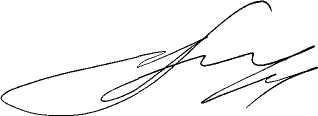 Глава Весьегонскогомуниципального округа                                                                                          А.В. ПашуковПриложение 1к постановлению Администрации Весьегонского муниципального округаот 15.03.2024 № 163ПОЛОЖЕНИЕо муниципальном этапе Всероссийского конкурса "Семья года"Раздел IОбщие положения1. Настоящее Положение о муниципальном этапе Всероссийского конкурса "Семья года" (далее - Положение) определяет цель, задачи и порядок проведения муниципального этапа Всероссийского конкурса "Семья года" (далее - Конкурс) среди семей, члены которых являются гражданами Российской Федерации, постоянно проживающими на территории Тверской области не менее пяти предшествующих лет на дату подачи заявки на участие в Конкурсе.2. Конкурс организуется с целью пропаганды и повышения общественного престижа семейного образа жизни, ценностей семьи и ответственного родительства.3. Конкурс проводится в соответствии с положением о Всероссийском конкурсе "Семья года", утвержденным решением Организационного комитета Всероссийского конкурса "Семья года" от 17.02.2017 N 1 и положением о региональном этапе Всероссийского конкурса "Семья года", утверждённымпостановлением Правительства Тверской области от 10 апреля 2020 г. N 155-пп (с изменениями и дополнениями от 23 августа 2021 г., 25 апреля 2023 г.). 4. Основными задачами Конкурса являются:1) укрепление роли семьи, возрождение семейных традиций, повышение социальной значимости семьи, материнства и отцовства, возрождение и укрепление духовных основ семьи, взаимопонимания и взаимоуважения как одного из главных факторов сохранения семьи;2) распространение положительного опыта социально ответственных семей, ведущих здоровый образ жизни, развивающих увлечения и таланты членов семьи, активно участвующих в жизни местного сообщества, тверского региона;3) сохранение и приумножение лучших трудовых и культурных традиций тверского региона и Весьегонского муниципального округа.5. Участниками Конкурса являются:1) семьи, в которых создаются благоприятные условия для гармоничного развития каждого члена семьи;2) семьи, в которых дети получают воспитание, основанное на духовно-нравственных ценностях, таких, как человеколюбие, справедливость, честь, совесть, воля, личное достоинство, вера в добро и стремление к исполнению нравственного долга перед самим собой, своей семьей и своим Отечеством;3) социально активные семьи, занимающиеся общественно-полезной и благотворительной деятельностью, проявляющие активную гражданскую позицию, являющиеся организаторами социальных, экологических, спортивных, творческих и иных проектов в муниципальном образовании Тверской области или в Тверской области в целом;4) семьи, члены которых имеют достижения в профессиональной деятельности, имеющие успешное семейное дело (бизнес);5) семьи, ведущие здоровый образ жизни, систематически занимающиеся физической культурой и массовым спортом и вовлекающие в них детей;6) семьи, уделяющие внимание эстетическому воспитанию детей, приобщению их к творчеству и искусству, культурно-историческому наследию, национальной культуре.Участниками Конкурса являются семьи, предусмотренные пунктом 1 Положения, состоящие в браке и воспитывающие (или воспитавшие) детей.Победители Конкурса предыдущих лет для участия в Конкурсе не допускаются.6. Победители муниципального этапа Конкурса становятся участниками регионального этапа Конкурса.Раздел IIОрганизация и проведение Конкурса7. Общее руководство организацией и проведением Конкурса осуществляет Администрация Весьегонского муниципального округа (далее - Оргкомитет).8. Документы для участия в муниципальном этапе конкурса направляются в Администрацию Весьегонского муниципального округа или территориальные отделы Отдела ЖКХ и благоустройства территории Администрации Весьегонского муниципального округа. Возможна подача заявки в электронном виде по адресу:  a.vesjegonskogoraiona2019@yandex.ruКонсультацию по участию в Конкурсе можно получить по телефону 8 48264 21402.Раздел IIIЖюри Конкурса9. Жюри Конкурса формируется изпредставителей Администрации Весьегонского муниципального округа иобщественных организаций и состоит из председателя, заместителя председателя, секретаря и членов жюри Конкурса. Состав жюри Конкурса утверждается постановлением Администрации Весьегонского муниципального округа.10. Полномочия жюри:1) информирует заинтересованных лиц о месте, порядке и сроках проведения Конкурса, в том числе в средствах массовой информации и сети Интернет;2) обеспечивает размещение Положения на официальном сайтеАдминистрации Весьегонского муниципального округа;3) осуществляет прием документов на Конкурс;5) проводит экспертизу материалов, представленных на Конкурс;6) проводит оценку материалов, представленных на Конкурс, в соответствии с критериями оценки участников Конкурса, предусмотренными пунктом 21 Положения.7) утверждает итоги Конкурса;11. Заседание жюри Конкурса проводится ежегодно до 10 апреля.12. Решение жюри Конкурса оформляется протоколом заседания. Документы семей, победивших в Конкурсе,направляются в Тверь для участия в региональном этапе Конкурса, ежегодно в срок по 15 апреля по адресу: . Тверь, ул. Новоторжская, д. 9, Министерство демографической и семейной политики Тверской области.Раздел IVУсловия и порядок участия в Конкурсе13. Отборочный этап Конкурса проводится в Весьегонском муниципальном округе ежегоднов срок до 10 апреля.14. Для участия в Конкурсе Администрация Весьегонского муниципального округаТверской области представляет в Оргкомитет регионального этапа Конкурса на каждую семью, победившую в отборочном этапе Конкурса, следующие материалы:1) представление на участие семьи в региональном этапе Всероссийского конкурса "Семья года" по форме согласно приложению 1 к Положению;2) копия свидетельства о заключении брака;3) копии документов, удостоверяющих личность каждого члена семьи (копия паспорта или иного документа, признаваемого в соответствии с законодательством Российской Федерации документом, удостоверяющим личность гражданина Российской Федерации, для членов семьи, достигших возраста 14 лет, и копия свидетельства о рождении для членов семьи, не достигших возраста 14 лет);4) копии документов, подтверждающих достижения семьи (дипломов, грамот, благодарственных писем, отзывы педагогов, воспитателей, руководителей общественных организаций и т.д.);5) презентация и/или видеоролик (презентация должна содержать не более 20 слайдов, продолжительность видеоролика не более 2 минут) с информацией о составе семьи, ее достижениях, семейных ценностях и традициях;6) семейные фотографии (представляется не более 20 фотографий, каждая из которых должна быть подписана. Подпись содержит информацию о членах семьи, изображенных на фотографии (имена, фамилии и указание на степень родства), с пояснениями, что происходит на снимке. Характер фотографий - позитивный, отражающий лучшие традиции и взаимоотношения внутри семьи);7) информация о семье (общий объем информации должен составлять от 3 до 5 листов печатного текста с использованием шрифта TimesNewRoman размера 14 кегль, полуторный междустрочный интервал). Информация должна быть выстроена логически и содержать в себе следующие сведения:стаж семейной жизни;срок проживания на территории Тверской области;место работы (вид деятельности) родителей;место учебы, работы (вид деятельности) детей;история создания семьи;участие членов семьи в общественной жизни Весьегонского муниципального округаТверской области;увлечения и совместные интересы семьи, в том числе преемственность увлечений от старшего поколения к младшему, форма организации досуга в семье;семейные традиции;достижения членов семьи в профессиональной деятельности, сохранение профессиональных традиций в семье;награды и поощрения за достойное выполнение родительского долга;степень развития творческих и спортивных способностей детей (занятость детей в кружках, секциях, участие в соревнованиях и конкурсах);стаж в качестве приемных родителей в случае наличия в семье приемных детей;духовно-нравственные, патриотические ценности, взгляды и убеждения семьи;8) копия выписки из решения органа местного самоуправления об установлении над несовершеннолетним ребенком опеки - для приемных семей;9) отзыв органа опеки и попечительства, действующего на территории муниципального образования Тверской области, об условиях воспитания и содержания приемного ребенка в семье (при наличии в семье приемных детей);10) согласие на обработку персональных данных, подписанное членами семьи и (или) их законными представителями, в произвольной форме;11) дополнительно могут быть представлены следующие материалы: портфолио, копии публикаций в средствах массовой информации Тверской области, дополнительные видеоролики и другое.Копии документов, предусмотренные в настоящем пункте, представляются заверенные органом местного самоуправления муниципального образования Тверской области.15. Дополнительно Администрация Весьегонского муниципального округа Тверской области представляет информацию о проведении отборочного этапа регионального этапа Всероссийского конкурса "Семья года" по форме согласно приложению 2 к Положению.16. Материалы, указанные в 14 Положения, принимаются на бумажном носителе и дублируются на электронном носителе (USB-флэш-накопитель, перезаписываемый лазерный диск), за исключением материалов, предусмотренных подпунктом 5 указанного пункта, которые принимаются исключительно на электронном носителе.В электронном виде материалы представляются в следующих форматах:1) текстовые файлы - txt, rtf, doc, docx;2) видеофайлы - dvd, mpeg-2, mp4, mov, avi;3) фотоматериалы - jpg, tiffJ (с разрешением цифрового изображения не менее 300 dpi);4) презентация - MS PowerPoint;5) скан-копии материалов - jpeg, pdf, tiff.17. В каждой из номинаций Конкурса решением жюри определяется один победитель, так какорган местного самоуправления муниципального образования Тверской области в каждой номинации может представить на региональный этап конкурса не более одной семьи.18. Материалы, представленные на Конкурс, не возвращаются и не рецензируются.19. Материалы, не отвечающие условиям Конкурса, а также материалы, представленные позже установленного настоящим Положением срока, к участию в Конкурсе не допускаются.Раздел VНоминации Конкурса20. В рамках Конкурса учреждается пять следующих номинаций:1) "Многодетная семья". В номинации принимают участие семьи, которые успешно воспитывают (или воспитали) пятерых и более детей, в том числе приемных, а также активно участвуют в социально значимых мероприятиях и общественной жизни Весьегонского муниципального округа Тверской области;2) "Молодая семья". В номинации принимают участие молодые семьи (возраст супругов - до 35 лет), воспитывающие одного и более детей, в том числе приемных, а также занимающиеся общественно-полезной трудовой или творческой деятельностью, уделяющие большое внимание занятиям физической культурой и спортом, ведущие здоровый образ жизни;3) "Сельская семья". В номинации принимают участие семьи, проживающие в сельской местности, внесшие вклад в развитие сельской территории, имеющие достижения в труде, творчестве, спорте, воспитании детей;4) "Золотая семья". В номинации принимают участие семьи, члены которых прожили в зарегистрированном браке не менее 30 лет, являются примером приверженности семейным ценностям, укрепления связей между поколениями семьи, гражданственности и патриотизма;5) "Семья - хранитель традиций". В номинации принимают участие семьи, сохраняющие традиции национальной культуры, обычаи семьи, историю своего рода, приверженность семейной профессии.Раздел VIКритерии и оценка участников Конкурса21. Определение победителей Конкурса осуществляется на основании следующих критериев оценки (далее - Критерии):1) степень социальной активности семьи, участие в общественно-полезной и благотворительной деятельности;2) проявление активной гражданской позиции семьи;3) наличие семейных традиций;4) сохранение в семье национальной культуры, обычаев, истории своего рода, приверженности семейной профессии, передаваемых из поколения в поколение;5) наличие общих интересов и увлечений в семье;6) достижения членов семьи в профессиональной, творческой и иной деятельности;7) наличие успешного семейного дела (бизнеса);8) здоровый образ жизни, регулярные занятия физической культурой и массовым спортом и приобщение к ним детей;9) реализация социальных, экологических, спортивных, творческих и иных проектов в муниципальном образовании Тверской области или в Тверской области в целом;10) степень развития творческих и спортивных способностей детей (занятость детей в кружках, секциях, приобщение их к творчеству и искусству, культурно-историческому наследию, национальной культуре, участие в соревнованиях и конкурсах);11) наличие у родителей (одного из родителей) в семье поощрений и наград различного уровня за достойное выполнение родительского долга.22. Жюри Конкурса проводит оценку материалов, представленных на Конкурс, на их соответствие Критериям по пятибалльной шкале в виде индивидуальной таблицы баллов жюри Конкурса (далее - индивидуальная таблица баллов) по форме согласно приложению 3 к Положению.23. На основании индивидуальных таблиц баллов, заполненных членами жюри Конкурса, формируется итоговая таблица баллов жюри Конкурса (далее - итоговая таблица баллов) по форме согласно приложению 4 к Положению, в которой суммируются баллы, определенные членами жюри Конкурса.24. На основании итоговой таблицы баллов жюри Конкурса подводит итоги Конкурса, утверждает их протоколом заседания жюри Конкурса.Приложение 1к Положению о муниципальном этапеВсероссийского конкурса "Семья года"Представление на участие семьив региональном этапе Всероссийского конкурса "Семья года"1. Наименование     муниципального     образования     Тверской    области:__________________________________________________________________________.2. Номинация, по которой заявлена семья: _________________________________.3. Состав семьи:4. Стаж семейной жизни ___________________________________________________.5. Основные  достижения  членов  семьи  в  профессиональной,  общественной,творческой,    предпринимательской,   учебной,    спортивной   деятельностис указанием фамилии,  имени, отчества  (при наличии)  члена семьи и краткимописанием достижений:_____________________________________________________________________________________________________________________________________________________.6. Краткое   описание   истории,   семейных  ценностей  и  традиций   семьи(информация  представляется  на каждого члена  семьи  с указанием  фамилии,имени, отчества (при наличии), достижений члена семьи):_____________________________________________________________________________________________________________________________________________________.7. Контактный   телефон  и  электронный  адрес   одного   из  членов  семьис  указанием   фамилии,   имени,   отчества  (при  наличии)   члена  семьи,чьи контактные данные указываются:__________________________________________________________________________.8. Ссылка на аккаунт в социальных сетях, отражающий общественную активностьсемьи (при наличии) _________________________________________________________________________________________________________________________________.Руководитель органа местногосамоуправления муниципальногообразования Тверской области              __________/______________________                                           (подпись/фамилия, имя, отчество)Приложение 2к Положению о муниципальном этапеВсероссийского конкурса "Семья года"                 Информация о проведении отборочного этапа         регионального этапа Всероссийского конкурса "Семья года"1. ________________________________________________________________________          (наименование муниципального образования Тверской области)2. Количество    участников    отборочного   этапа    регионального   этапаВсероссийского конкурса "Семья года" __________, в том числе по номинациям:    - "Многодетная семья" _____    - "Молодая семья" _____    - "Сельская семья" _____    - "Золотая семья" _____    - "Семья - хранитель традиций" ______3. Мероприятия семейной тематики,  организуемые в рамках  отборочного этапарегионального  этапа   Всероссийского  конкурса   "Семья  года"  (например,PR-акции, фестивали, праздники, соревнования и др.) __________________________________________________________________________________________________Приложение 3к Положению о муниципальном этапеВсероссийского конкурса "Семья года"Индивидуальная таблица баллов жюримуниципального этапа Всероссийского конкурса "Семья года"(от 1 до 5 баллов)Член жюри Конкурса ___________ ________________________      ______________                     подпись    фамилия, имя, отчество            датаПриложение 4к Положению о муниципальном этапеВсероссийского конкурса "Семья года"Итоговая таблица баллов жюри муниципального этапаВсероссийского конкурса "Семья года"Председатель жюри Конкурса _________ ________________________   ___________                            подпись   фамилия, имя, отчество        датаПриложение 2к постановлению Администрации Весьегонского муниципального округаот 15.03.2024 № 163СОСТАВ Жюри по подведению итогов муниципального этапаВсероссийского конкурса "Семья года"О проведении муниципального этапа Всероссийского конкурса "Семья года"N п/пФамилия, имя, отчество(при наличии)Степень родстваДата рождения (число, месяц, год)Место учебы, работы (вид деятельности), должностьN п/пФамилия семьи - участницы регионального этапа Всероссийского конкурса "Семья года" (далее - Конкурс)Муниципальное образование Тверской областиКритерии оценкиКритерии оценкиКритерии оценкиКритерии оценкиКритерии оценкиКритерии оценкиКритерии оценкиКритерии оценкиN п/пФамилия семьи - участницы регионального этапа Всероссийского конкурса "Семья года" (далее - Конкурс)Муниципальное образование Тверской областистепень социальной активности семьи, участие в общественной деятельностиналичие семейных традицийсохранение в семье национальной культуры, обычаев, истории своего рода, приверженности семейной профессии, передаваемых из поколения в поколениеналичие общих интересов и увлечений в семьедостижения членов семьи в профессиональной, творческой и иной деятельностистепень развития творческих и спортивных способностей детейналичие у родителей (одного из родителей) в семье поощрений и наград различного уровня за достойное выполнение родительского долгаобщее количество балловN п/пФамилия семьи - участницы регионального этапа всероссийского конкурса "Семья года" (далее - Конкурс)Муниципальное образование Тверской областиФамилия, имя, отчество члена жюриФамилия, имя, отчество члена жюриФамилия, имя, отчество члена жюриФамилия, имя, отчество члена жюриФамилия, имя, отчество члена жюриИтоговое количество балловN п/пФамилия семьи - участницы регионального этапа всероссийского конкурса "Семья года" (далее - Конкурс)Муниципальное образование Тверской области12345Итоговое количество балловN п/пФамилия семьи - участницы регионального этапа всероссийского конкурса "Семья года" (далее - Конкурс)Муниципальное образование Тверской областиИтоговое количество балловПредседатель Комиссии: Глава Весьегонского муниципального округа А.В.ПашуковПредседатель Комиссии: Глава Весьегонского муниципального округа А.В.ПашуковЗаместитель председателя Комиссии: заместитель главы, заведующий Отделом культуры Администрации Весьегонского муниципального округа Е.А.ЖивописцеваЗаместитель председателя Комиссии: заместитель главы, заведующий Отделом культуры Администрации Весьегонского муниципального округа Е.А.ЖивописцеваСекретарь Комиссии:Курникова Мария АлександровнаГлавный специалист Отделакультуры Администрации Весьегонского муниципального округа;Члены Комиссии: Мурцева Елена Викторовназаведующий отделом ЖКХ и благоустройства территорий Весьегонского муниципального округа;Демидова Светлана Юрьевнадепутат Думы Весьегонского муниципального округа (по согласованию);Штундер Валентина Григорьевначлен Общественного совета Весьегонского муницпального округа (по согласованию);Кондрашов Александр Ивановиччлен Общественного совета Весьегонского муниципального округа (по согласованию).